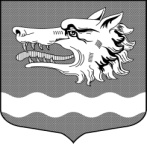 Администрация муниципального образования Раздольевское сельское поселениемуниципального образования Приозерский муниципальный район Ленинградской областиП О С Т А Н О В Л Е Н И Е14 июня 2016 года                                                                                    № 130                     «Об утверждении Порядка осуществления главными распорядителями средств бюджета муниципального образования Раздольевское сельское поселение муниципального образования Приозерский муниципальный район Ленинградской области внутреннего финансового контроля и внутреннего финансового аудита»Руководствуясь пунктом 5 статьи 160-2-1 Бюджетного кодекса Российской Федерации и в соответствии с Письмом Минфина России от 19.01.2015 № 02-11-05/932 «О направлении Методических рекомендаций по осуществлению внутреннего финансового контроля и Методических рекомендаций по осуществлению внутреннего финансового аудита» администрация муниципального образования Раздольевское сельское поселение муниципального образования Приозерский муниципальный район Ленинградской области ПОСТОНОВЛЯЕТ:Утвердить Порядок осуществления главными распорядителями средств бюджета муниципального образования Раздольевское сельское поселение муниципального образования Приозерский муниципальный район Ленинградской области внутреннего финансового контроля и внутреннего финансового аудита.   Постановление от 30.01.2015 года № 15 «Об утверждении Порядка осуществления полномочий органами внутреннего муниципального финансового контроля по внутреннему муниципальному финансовому контролю» считать утратившим силу.Настоящее постановление разместить на официальном сайте администрации муниципального образования Раздольевское сельское поселение муниципального образования Приозерский муниципальный район ленинградской области в сети «Интернет».Настоящее постановление вступает в силу со дня официального опубликования.Глава администрации 				              А. Г. СоловьевС приложениями можно ознакомиться на сайте администрации «раздольевское.рф» 